Nomination for Dressage NSW Committee – 2018-2020 Term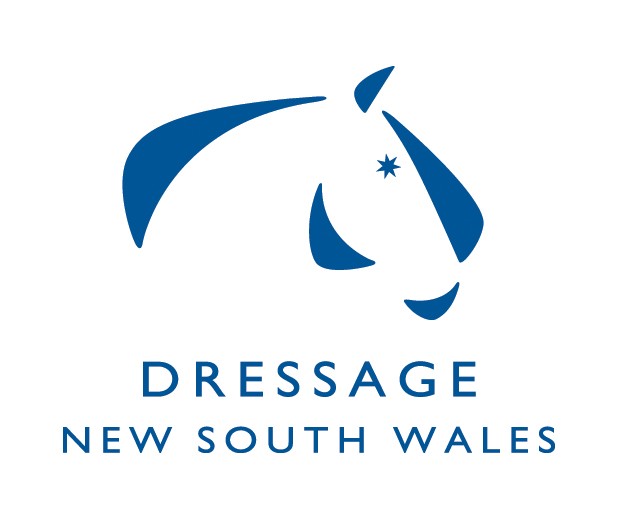 Date:  _________________ being a financial member of Dressage NSW Inc and Equestrian NSW, hereby nominate
for election to the Committee of Dressage NSW.  Signed: 	____________________________Accept the Nomination for the Committee position of Dressage NSW.I am a financial senior member of Equestrian NSW and a Member of Dressage NSW.EA Membership number: _____________________I have read the position description and confirm that I meet the requirements for the position. My resume with my details and experience is attached. I also understand that this is a voluntary position and the commitment in time and effort I will be expected to make.Signed: 	____________________________Date:		____________________________ NB: Nominations must reach the Admin Secretary of DNSW by COB 10 August 2017Please return the nomination form to: Hon. Secretary, Dressage NSW.Dressage NSWPO Box 372Richmond, NSW, 2753 E-mail: dnsw.admin@equestrian.org.au Résumé Template (for hand-writing or typing) for use by Nominees for the Election to Committee of Dressage NSW Nominees for election to the Committee must use this template to give information on their background and their commitment.  The total amount of information (excluding personal details) should not exceed 400 words.  I,Name:I,[NAME]Full NameAddressStreet No. & NameStreet No. & NameAddressSuburb/CityPostcodeTel. No.MobileE-mailSport Knowledge and Involvement (Achievements and standard as participant: rider, official, club member, volunteer at events or in projects, etc.)Any other relevant information (e.g. what you hope to achieve by being on the Committee):Time commitment: